DB-GY313 填料塔轴向返混性能测定装置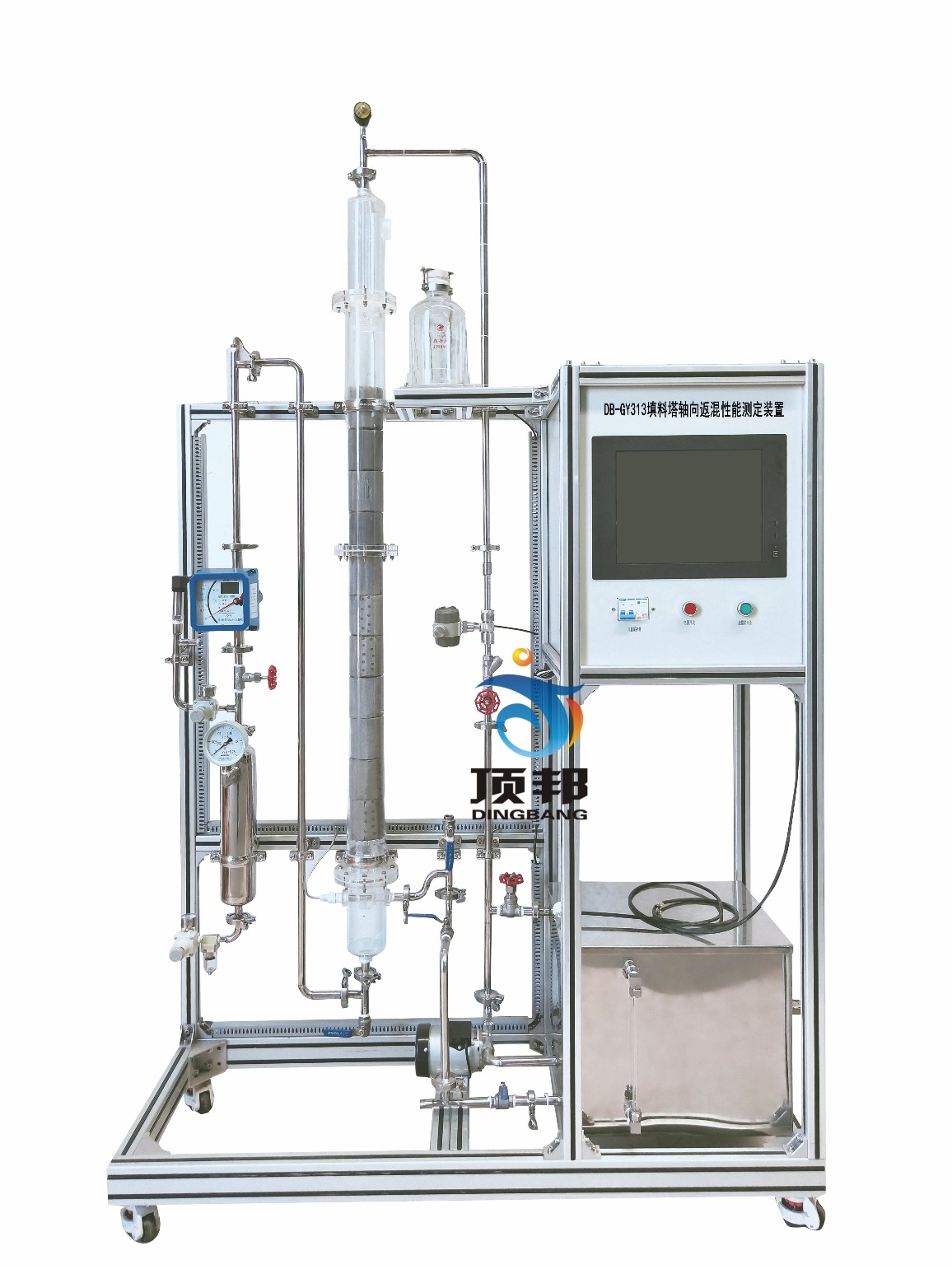 技术指标说             明说             明说             明说             明装置功能1、掌握脉冲法测定填料塔中液相停留时间的分布方法。2、掌握用矩量法估计液相返混参数的Pe(彼可列数)的方法。1、掌握脉冲法测定填料塔中液相停留时间的分布方法。2、掌握用矩量法估计液相返混参数的Pe(彼可列数)的方法。1、掌握脉冲法测定填料塔中液相停留时间的分布方法。2、掌握用矩量法估计液相返混参数的Pe(彼可列数)的方法。1、掌握脉冲法测定填料塔中液相停留时间的分布方法。2、掌握用矩量法估计液相返混参数的Pe(彼可列数)的方法。主要配置有机玻璃填料塔、不锈钢水槽、液体加料泵、转子流量计、电磁阀、中央处理器、触摸屏、高品质铝合金型材框架。。有机玻璃填料塔、不锈钢水槽、液体加料泵、转子流量计、电磁阀、中央处理器、触摸屏、高品质铝合金型材框架。。有机玻璃填料塔、不锈钢水槽、液体加料泵、转子流量计、电磁阀、中央处理器、触摸屏、高品质铝合金型材框架。。有机玻璃填料塔、不锈钢水槽、液体加料泵、转子流量计、电磁阀、中央处理器、触摸屏、高品质铝合金型材框架。。公用设施水：装置自带水箱，连接自来水。实验时由水箱循环泵送入系统，循环使用。电：电压AC220V，功率1.0KW，标准单相三线制。每个实验室需配置1～2个接地点（安全地及信号地）。实验物料：自来水、KCl溶液水：装置自带水箱，连接自来水。实验时由水箱循环泵送入系统，循环使用。电：电压AC220V，功率1.0KW，标准单相三线制。每个实验室需配置1～2个接地点（安全地及信号地）。实验物料：自来水、KCl溶液水：装置自带水箱，连接自来水。实验时由水箱循环泵送入系统，循环使用。电：电压AC220V，功率1.0KW，标准单相三线制。每个实验室需配置1～2个接地点（安全地及信号地）。实验物料：自来水、KCl溶液水：装置自带水箱，连接自来水。实验时由水箱循环泵送入系统，循环使用。电：电压AC220V，功率1.0KW，标准单相三线制。每个实验室需配置1～2个接地点（安全地及信号地）。实验物料：自来水、KCl溶液技术参数1、运行环境：温度0-40℃，相对湿度：≤90%RH，电源：电压：220V；电流：10A。 
2、有机玻璃填料塔，内径90mm,高1.5m，整规高效不锈钢丝网波纹填料。
3、液体加料泵，不锈钢离心泵：流量30L/min，扬程15m，功率370W。
4、无油空压机：功率550W，排气量36L/min，额定排气压力0.8MPa。
5、不锈钢水槽：容积60L，304卫生级不锈钢材质。
6、水流量：60-600L/h，气体流量0.4-4m3/h；观察、控制流量。
7、中央处理器：执行速度0.64μs，内存容量16K，内建Ethernet支持Modbus TCP及Ethernet/IP通讯协议；功能：数据处理运算。8、模拟量模块：高达16位分辨率，总和精度±0.5%，内建RS485通讯模式。9、温度模块：分辨率0.1℃，精度0.5%，内建RS485通讯模式。  10、采用一体机平板触摸电脑，全程数字化触摸屏控制操作。HMI：投射式触控技术，5000万次触摸点，内存4G，功能：中央处理器数据显示控制。 11、额定电压：220V，总功率：1.5kW。 12、外形尺寸：1300×500×1700mm（长×宽×高），外形为可移动式设计，带刹车轮，高品质铝合金型材框架，无焊接点，安装拆卸方便，水平调节支撑型脚轮。13、工程化标识：包含设备位号、管路流向箭头及标识、阀门位号等工程化设备理念配套，使学生处于安全的实验操作环境中，学会工程化管路标识认知，培养学生工程化理念1、运行环境：温度0-40℃，相对湿度：≤90%RH，电源：电压：220V；电流：10A。 
2、有机玻璃填料塔，内径90mm,高1.5m，整规高效不锈钢丝网波纹填料。
3、液体加料泵，不锈钢离心泵：流量30L/min，扬程15m，功率370W。
4、无油空压机：功率550W，排气量36L/min，额定排气压力0.8MPa。
5、不锈钢水槽：容积60L，304卫生级不锈钢材质。
6、水流量：60-600L/h，气体流量0.4-4m3/h；观察、控制流量。
7、中央处理器：执行速度0.64μs，内存容量16K，内建Ethernet支持Modbus TCP及Ethernet/IP通讯协议；功能：数据处理运算。8、模拟量模块：高达16位分辨率，总和精度±0.5%，内建RS485通讯模式。9、温度模块：分辨率0.1℃，精度0.5%，内建RS485通讯模式。  10、采用一体机平板触摸电脑，全程数字化触摸屏控制操作。HMI：投射式触控技术，5000万次触摸点，内存4G，功能：中央处理器数据显示控制。 11、额定电压：220V，总功率：1.5kW。 12、外形尺寸：1300×500×1700mm（长×宽×高），外形为可移动式设计，带刹车轮，高品质铝合金型材框架，无焊接点，安装拆卸方便，水平调节支撑型脚轮。13、工程化标识：包含设备位号、管路流向箭头及标识、阀门位号等工程化设备理念配套，使学生处于安全的实验操作环境中，学会工程化管路标识认知，培养学生工程化理念1、运行环境：温度0-40℃，相对湿度：≤90%RH，电源：电压：220V；电流：10A。 
2、有机玻璃填料塔，内径90mm,高1.5m，整规高效不锈钢丝网波纹填料。
3、液体加料泵，不锈钢离心泵：流量30L/min，扬程15m，功率370W。
4、无油空压机：功率550W，排气量36L/min，额定排气压力0.8MPa。
5、不锈钢水槽：容积60L，304卫生级不锈钢材质。
6、水流量：60-600L/h，气体流量0.4-4m3/h；观察、控制流量。
7、中央处理器：执行速度0.64μs，内存容量16K，内建Ethernet支持Modbus TCP及Ethernet/IP通讯协议；功能：数据处理运算。8、模拟量模块：高达16位分辨率，总和精度±0.5%，内建RS485通讯模式。9、温度模块：分辨率0.1℃，精度0.5%，内建RS485通讯模式。  10、采用一体机平板触摸电脑，全程数字化触摸屏控制操作。HMI：投射式触控技术，5000万次触摸点，内存4G，功能：中央处理器数据显示控制。 11、额定电压：220V，总功率：1.5kW。 12、外形尺寸：1300×500×1700mm（长×宽×高），外形为可移动式设计，带刹车轮，高品质铝合金型材框架，无焊接点，安装拆卸方便，水平调节支撑型脚轮。13、工程化标识：包含设备位号、管路流向箭头及标识、阀门位号等工程化设备理念配套，使学生处于安全的实验操作环境中，学会工程化管路标识认知，培养学生工程化理念1、运行环境：温度0-40℃，相对湿度：≤90%RH，电源：电压：220V；电流：10A。 
2、有机玻璃填料塔，内径90mm,高1.5m，整规高效不锈钢丝网波纹填料。
3、液体加料泵，不锈钢离心泵：流量30L/min，扬程15m，功率370W。
4、无油空压机：功率550W，排气量36L/min，额定排气压力0.8MPa。
5、不锈钢水槽：容积60L，304卫生级不锈钢材质。
6、水流量：60-600L/h，气体流量0.4-4m3/h；观察、控制流量。
7、中央处理器：执行速度0.64μs，内存容量16K，内建Ethernet支持Modbus TCP及Ethernet/IP通讯协议；功能：数据处理运算。8、模拟量模块：高达16位分辨率，总和精度±0.5%，内建RS485通讯模式。9、温度模块：分辨率0.1℃，精度0.5%，内建RS485通讯模式。  10、采用一体机平板触摸电脑，全程数字化触摸屏控制操作。HMI：投射式触控技术，5000万次触摸点，内存4G，功能：中央处理器数据显示控制。 11、额定电压：220V，总功率：1.5kW。 12、外形尺寸：1300×500×1700mm（长×宽×高），外形为可移动式设计，带刹车轮，高品质铝合金型材框架，无焊接点，安装拆卸方便，水平调节支撑型脚轮。13、工程化标识：包含设备位号、管路流向箭头及标识、阀门位号等工程化设备理念配套，使学生处于安全的实验操作环境中，学会工程化管路标识认知，培养学生工程化理念测控组成变量检测机构显示机构执行机构测控组成进水流量转子流量计转子流量计手动调节测控组成气体流量涡轮流量计触摸屏手动调节测控组成浓度在线电导率仪触摸屏无测控组成示踪剂流动时间时间控制器触摸屏无